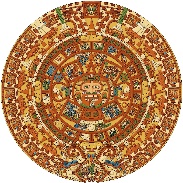 La Academia Dolores Huerta Charter Middle School “A Dual Language Charter Middle School”400 W.Bell St.Las Cruces, NM 88005Phone: 575-526-2984Fax: 575-523-5407 Regular Governing Council Meeting MinutesThursday, November 14, 2019 at 5:30 PM, LADHLa Academia Dolores Huerta Teacher LoungeAdrian Gaytan called the meeting to order at 5:32 PM. Roll call and establish quorum GC Members Present: Adrian Gaytan, PresidentYoli Silva, Vice-PresidentElaine Palma, SecretaryMichael Sena, General MemberRobert Palacios, Treasurer       	      Quorum establishedGuests: Melissa Miranda, Head Administrator; Mirna Rodriguez, Business Specialist; Michelle Paz, Vice-Principal; Sylvy Galvan de Lucero, Instructional Coach; Mary Hagemann with the Vigil Group; LADH student parents (please see attached sign in sheet)Approval of agenda Adrian Gaytan moved to approve the November 14, 2019 general GC meeting agenda; Robert Palacios secondedRoll-call vote:Adrian Gaytan: yesYoli Silva: yesElaine Palma: yesMichael Sena: yesRobert Palacios: yesNone opposed, motion passedOpen forum-public input*Public comments and observations regarding education policy and governance issues, as well as the strategic planning are heard at this time. Time limit per presenter may be imposed by ChairAdrian Gaytan invited all the parents to speak. Asked them to please adhere to the three-minute time limit, which he would be keeping. Elaine Palma requested that each speaker clearly state their name and allow her time for accurate record keeping.Karina Nava, LADH student parent:Mom reported that she would like for student performance groups to perform more often outside the school (i.e. at community events). She also noted that students do not like the food served at the school. She stated she had no complaints about teachers, communication, and noted that her students had not experienced bullying.Carlos Moreno, son of former LADH employee:Stated that at the informal parent meeting held on 11/6/19 many parents complained that the principal is not present at the school. Parents expressed concerns about their children being bullied and that the principal did not take/make time to meet with parents to address their concerns. He noted that parents have reported that some students are left without eating. Mr. Moreno stated that the article about the school, which appeared in the Sun News on 11/8/19, indicated that school planned to focus more on the culture and academic achievement, but parents have not been told the school’s plan to achieve this. Many of the parents Mr. Moreno has spoken with want to withdraw their students but do not because they do not want the school to close. Mr. Moreno stated that some parents have noticed positive changes since the 11/6/19 meeting as principal is out of her office more, but parents still do not understand/have knowledge of the academic plan.Mr. Moreno stated that he is representing parents because some feel that they are not being heard. He is maintaining a notebook with parent complaints. Elaine Palma asked if the GC could get a copy of the complaints so that they could be investigated and effectively addressed. Roberto Renteria, LADH conjunto teacher:Wanted to address student performances: noted that he has a contract with his students and parents. The contract indicates that if students have a 3.0 then they are eligible to perform. Sometimes he makes exceptions if he feels the music is motivating the student to work harder in their classes and attend school. He strongly feels that academics are very important. Noted that he is willing to talk to parents and consider any suggestions they have. Argelia Cruz, LADH student parent:Ms. Cruz asked if the academic goal needed to maintain the school open has been achieved? She would like to get information about that. Would like to know school grade.Adrian Gaytan addressed that schools are no longer getting letter grades. Elaine Palma discussed the Corrective Action Plan (CAP) in detail.Ms. Cruz stated she has no complaints about bullying or teachers per say as her student is a good student. However, her son has reported feeling very stressed out over making sure he achieves good test scores as he is worried the school might close. Lucy Herrera, LADH student parent:Ms. Herrera wanted to clarify that she asked her children if they voted on having “gender bender day” during spirit week and they said no. Also noted that staff/teachers have spoken very rudely to her. She feels that there is a lack of respect for parents and students. She also stated that the principal should be able to speak Spanish to better communicate with the parents. In her case, she has to deal with the secretary because she cannot communicate with the principal. She feels she is made fun of/demeaned because she cannot speak English.  Ana Gracia, LADH student parent:Communication is very important, especially with the parents. She would like to be able to meet with the principal openly and discuss problems. She had a lot of issues with her daughter last year, but no one was willing to meet with her. She would like to know about both the good and bad when it comes to her daughter. She wants to feel that the principal is there when needed. Prisiclla Castro, LADH student sibling:Going back to what Carlos Moreno said about not having lunch, her sister was originally in B lunch and was only given leftovers instead of the full meal. Now that she is in A lunch, she gets a full meal. Her sister started approximately one month ago, and mom has yet to meet/know who the principal is. Ms. Melissa Miranda stated they have a meeting scheduled for next week. Rachael Reese, LADH student parent:Asked what exam the students will be given?Ms. Galvan de Lucero stated that the Illuminate test is administered. The test is based on/assesses common score standards. The test was submitted and approved by the State. Students are given practice tests. The goal is to discuss test results with every student and send test results to parents. The first test was administered in September, but due to LCPS’ ransomware issue LADH had not had internet access and therefore staff has not been able to print reports. As soon as she has the ability, she will have those results out to parents.  Angel Ortiz, LADH student parent:Mr. Ortiz stated that it was the first time the family has attend a GC meeting. He noted that his children have experienced no problems. He noted that a few parents have stated they have not met the teachers and are not getting communication from the school; however, he met all the teachers at the parent/teacher conferences and open house and receives all notifications through the Remind app. Additionally, he has the Power Schools app on his phone and can check grades and assignments. When he needs to talk to/meet with a teacher he simply emails them. Application information/instructions on the apps were provided during parent teacher conference. Ofelia Ponce, LADH student parent:On Monday her daughter told her that she was selected to help organize the 8th grade prom and was told they had a budget of $250. Today her daughter was informed that there was no budget for the 8th grade prom. Michelle Paz, VP, responded that no one was ever told there was any amount of money budgeted for the prom. Two students approached Student Council with a proposal to fundraise for the prom and Student Council accepted their proposal. Fund raising ideas have been discussed within the Student Council, but nothing has been decided yet.Ms. Ponce also asked why office aids are being asked to wash dishes. Administration did not provide a response, but Ms. Paz stated she would meet with her to discuss her concerns. Robert Palacios, GC member:Noted that contact information for all GC members is on the school website and expressed his sadness that important issues, such as students not getting enough to eat, have not been previously brought to the attention of the GC. Carlos Moreno, son of former LADH employee:Noted that it is important to understand that many of the parents are not tech savvy. He volunteered to help parents access information. Divana Moreno, LADH student parent:She reported that many parents who wanted to come to this meeting could not come and is fearful that things that were discussed at the last parent meeting (11/6/19) will not come to light. Asked if the parent comments/concerns expressed at the 11/6/19 meeting would be considered. Both Elaine Palma and Adrian Gaytan assured all that those comments/concerns would be considered. Ms. Moreno asked what happens if employee termination processes identified in the employee handbook are not followed. Elaine Palma stated there was a grievance process.Lucy Herrera, LADH student parent:Stated that parents would like to know why the cafeteria lady was dismissed. Elaine Palma noted that by law personnel issues cannot be discussed. Ms. Herrera stated that the administration lied to students about what happened. It is her son’s last year, and it would be a shame to pull out. Review, discussion, and possible approval of October 24, 2019 Regular GC Meeting Minutes Adrian Gaytan moved to approve the October 24, 2019 Regular GC Meeting Minutes; Robert Palacios secondedRoll-call vote:Adrian Gaytan: yesYoli Silva: yesElaine Palma: yesMichael Sena: yesRobert Palacios: yesNone opposed, motion passedACTION ITEMSFinance:Review, discussion, and possible approval of BAR 1920-0005-1 (see attachment). Mary Hagemann reported that LADH received library fund award of $2853. This award can be used through 6/30/2023.Robert Palacios moved to approve BAR 1920-0005-1; Adrian Gaytan seconded Roll-call vote:Adrian Gaytan: yesYoli Silva: yesElaine Palma: yesMichael Sena: yesRobert Palacios: yesNone opposed, motion passedNEW BUSINESS: DISCUSSION ITEMS ONLY – NO ACTION WILL BE TAKENFinance Committee Report40th day count: possible repayment to the State: Mirna Rodriguez stated that LADH projected enrollment of 120 students for the 2019-2020 school year. They did not project any growth from enrollment in 2018-2019. At the 40th day report LADH reported an enrollment of 77 students. Because LADH did not project any growth there will be no repayment due to the State. However, decreased enrollment will significantly affect the school’s 2020-2021budget resulting in a reduction of funds. The 2020-2021 budget will be based on student enrollment on the 80th and 120th day counts. Therefore, reduction in force might be necessary. If action to reduce costs is not taken this year, then there is a possibility that the school will exhaust its carryover in 2020-2021. Robert Palacios has asked the Vigil Group to provide a formal presentation to the GC at the December meeting detailing how budgetary cuts will affect the school; what cuts must be made; and what their overall recommendations are. Mr. Palacios recommended that no decisions be made until after the Vigil Group provides the GC will all the information. Follow-up:Advertising of the school:Sun News: article appeared in the 11/8/19 edition. Ms. Miranda discussed possible follow-up creative media story.Univision: No follow-up. Ms. Miranda stated that this had been an idea but that no one was assigned to follow-up.KRWG: No follow-up. Ms. Miranda stated that this had been an idea but that no one was assigned to follow-up.The Las Cruces Bulletin: No follow-up. Ms. Miranda stated that this had been an idea but that no one was assigned to follow-up.Telemundo Story: Ms. Galvan de Lucero stated that the story had not been done yet as the reported was called away for a breaking story. Still waiting for the story to rescheduled.Response from LCPS transition representative: Ms. Miranda stated that she and Ms. Paz would be meeting with the elementary school counselors during their meeting on Dec 9th.Website update: Elaine Palma asked who updates the school website. Ms. Miranda stated that Chris Burns is responsible for the updates. Mrs. Palma requested that Chris work with creative media class as the website should include updated information and it does not. Facebook: Parent noted that there are too many Facebook pages and there needs to be a central one (i.e. Ballet Folklorico has one).  Parent Recruitment for GC: Elaine Palma noted that the GC continues to look for interested parents. Discussed what is required of applicants (i.e. letter of interest) and required trainings (i.e. total of 10-hours, 7-required prior to being able to vote). Parents stated that parents got together and decided that Carlos Moreno could represent them on the GC. Mrs. Palma stated that Carlos is welcomed to apply/join however a parent still needs to serve on the GC.Partnership of LADH’s creative media and digital arts program with Arrowhead Early College: Information was given to Mr. Delgado who stated that he would follow-up and reach out. Adrian Gaytan will give him a contact number.Parent Concerns: Elaine Palma stated that parents concerns from the 11/6/19 meeting will be added to the official minutes of this meeting. Review/discuss initial school testing results by grade levelFollow-up:Teacher PLCs: Ms. Galvan de Lucero continues to run the teacher PLCs. Ms. Miranda stated that she, Ms. Galvan de Lucero, and Ms. Paz met and will fare going to focus on the power focus standards and on analyzing data with teachers. Students will receive data folder that will be reviewed during advisory. Mr. Gaytan asked when the students would receive the folders and Ms. Miranda stated that as soon as they come in.-Elaine Palma expressed concerns regarding the fact that it is November 14th and the plan of action that discussed in July has not been implemented, with the exception of the teacher portion. In order to execute the plan effectively all three elements, the teachers, parents, and students, should have been implemented at the same time. Right now, only 1/3 of the plan is in effect. Ms. Palma wondered why, knowing the limited time the school has to demonstrate growth, nothing meaningful has been done to ensure that all parts of the plan are in effect.   Ms. Miranda stated that student meetings to discuss test results/expectations have not been held yet.Advisory Period: When asked what is happening in advisory period Ms. Miranda deferred to Ms. Paz stating, “that’s your thing”.  Ms. Paz stated that the plan was to use the time to review test results and make sure the students understood scores and their meaning. Mrs. Palma asked again why this had not already been implemented. The GC clearly addressed this during the October meeting when they were informed that students were being allowed to complete unfinished assignments/homework during advisory instead of using the time to address academic expectations and the new cultural program. Yet no changes have been implemented since then.Mr. Gaytan asked why cultural program has not been implemented. Ms. Paz stated that because it only requires 20-hrs of volunteer work administration had decided to wait to begin its implementation. Both Mrs. Silva and Mr. Palacios stated that the cultural program should have been implemented since August. This would have allowed the parents and the students time to understand the philosophy behind the program and how it was going to work. It would have allowed time for questions and to help guide parents if needed.  Ms. Paz stated that a notice is going out tomorrow for grade level meetings to discuss cultural program. The had planned for the meetings to take place this week but other things took precedence. Mr. Gaytan expressed concerns about sending out notices on a Friday and having meetings the week before a long break.Parent involvement:-Advertisement of resources for parents to set up Power School accounts:Based on the internet issue the secretary has not been able to contact parent. Information was not added to the school website and not information was sent home. GC recommended that after each grade level meeting next week, there be a staff member ready to help parents set up app on their phone/discuss both the Remind and Power Schools app with parents.  -Mr. Gaytan asked that the school learn from this experience and develop a “plan B” if ever there are internet issues in the future. Ms. Miranda stated they are looking at purchasing hot spots. Parent suggested that they hand out fliers when students are being picked up after school/dropped off in the morning. After school tutoring program/Saturday school: SAT team met to identify students in each grade that would benefit from additional support (based on classroom grades and Illuminate data). EL and math tutoring will begin next week from 3:45-4:45. Mr. Gaytan asked what happens if additional students request tutoring. Ms. Miranda stated that she would need for the students to contact her directly as they are trying to keep the groups small but does not want to turn anyone away.  Head Administrators Report (see attached):No questions from the GC.GC Secretary Report:Continuing GC member training reminder: Saturday Dec. 7th from 8:30-4:30PM at Las Montañas High School.  -Mrs. Silva stated that she will not be attending as she only has one more hour left to complete. She did inform the PEC.Adjourn to Close Session:To discuss personnel matters relating to any individual employee, including hiring, promotion, demotion, dismissal, resignation, or investigation of complaints or charges against an employee [10-15-1(H)(2) NMSA 1978].-Discussion of possible need for reduction in force due to budgetary shortfall.       	Adrian Gaytan moved to adjourn to close session 7:19; Michael Sena secondedRoll-call vote:Adrian Gaytan: yesYoli Silva: yesElaine Palma: yesMichael Sena: yesRobert Palacios: yesNone opposed, motion passedAdrian Gaytan moved adjourn from close session at 8:56 pm; Robert Palacios secondedRoll-call vote:Adrian Gaytan: yesYoli Silva: yesElaine Palma: yesMichael Sena: yesRobert Palacios: yesNone opposed, motion passedAdrian Gaytan moved to adjourn the general GC meeting at 8:57pm; Elaine Palma secondedRoll-call vote:Adrian Gaytan: yesYoli Silva: yesElaine Palma: yesMichael Sena: yesRobert Palacios: yesNone opposed, motion passed*Any individual attending a board meeting may sign in to participate in the Public Input section of the Agenda, if any. Such persons may speak on any item after the individual is recognized by the President of the Board and introduces himself/herself at the podium. The Governing Council of La Academia Dolores Huerta will not take action on any item presented under Public Input, until an opportunity to do so is afforded. La Academia Dolores Huerta will provide an interpreter for the Hearing Impaired and simultaneous Spanish translation upon request. Requests should be submitted to the chancellor’s office three days prior to the meeting.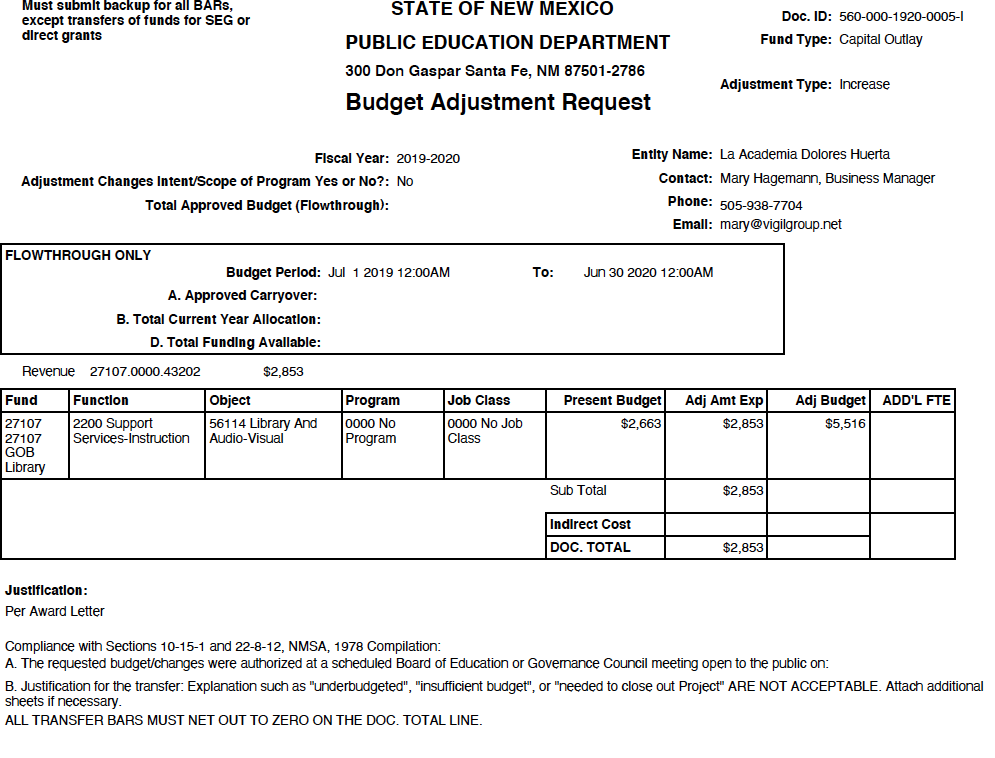 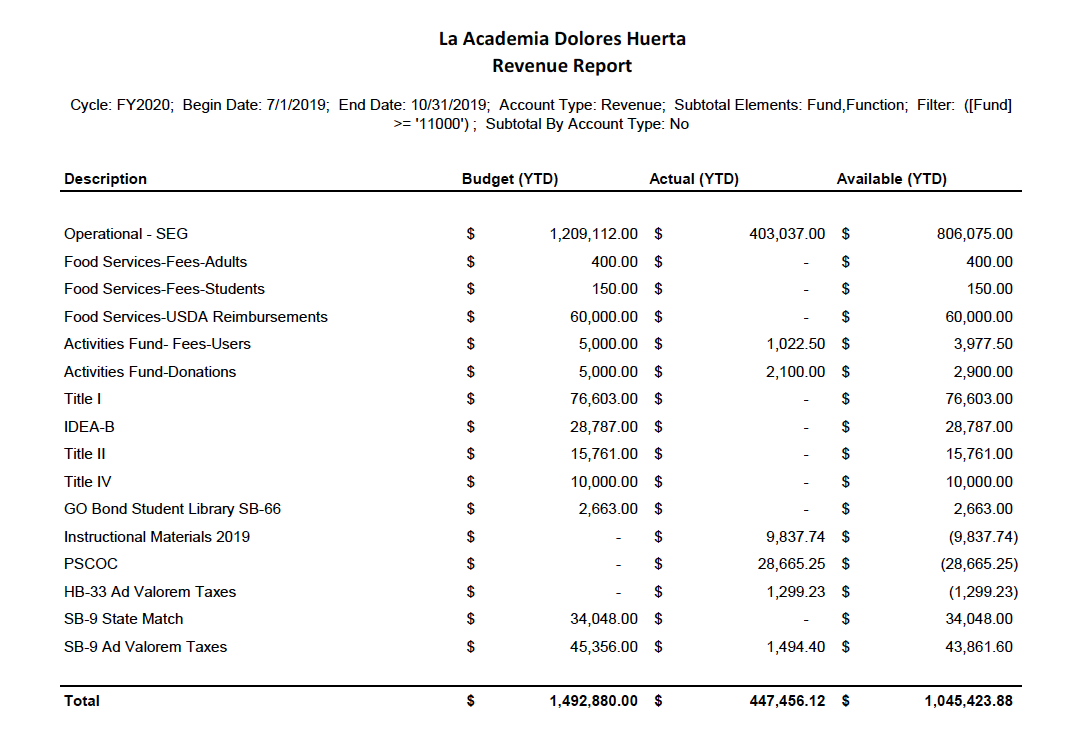 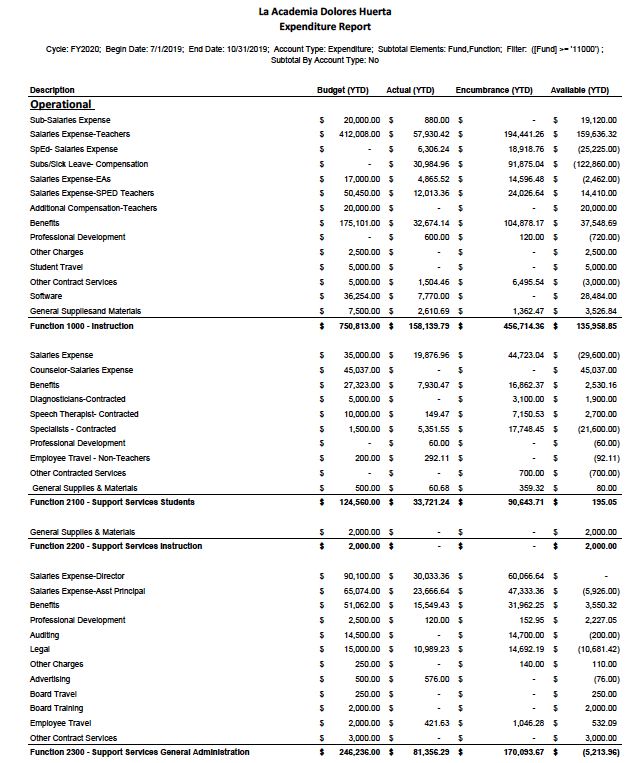 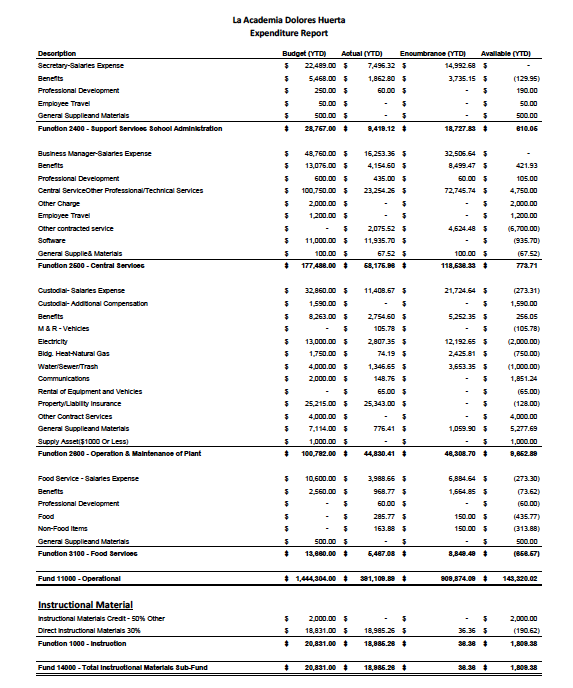 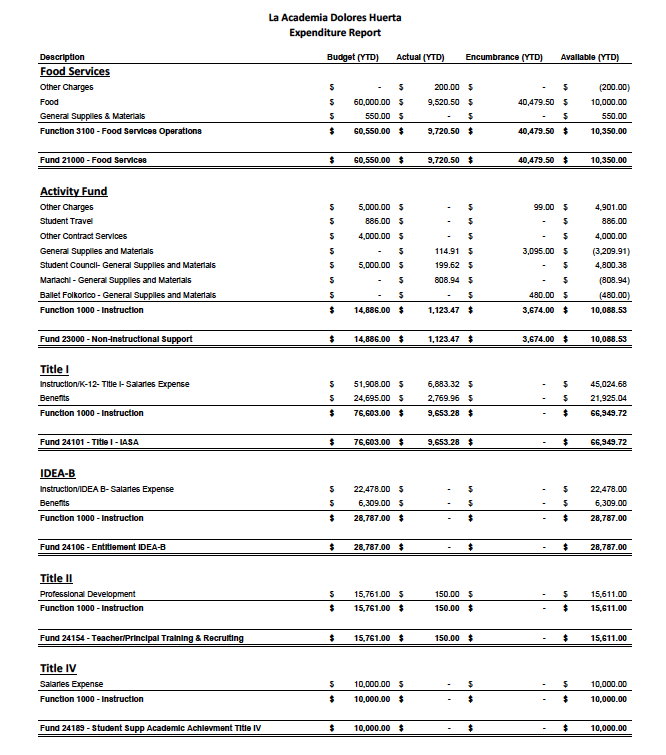 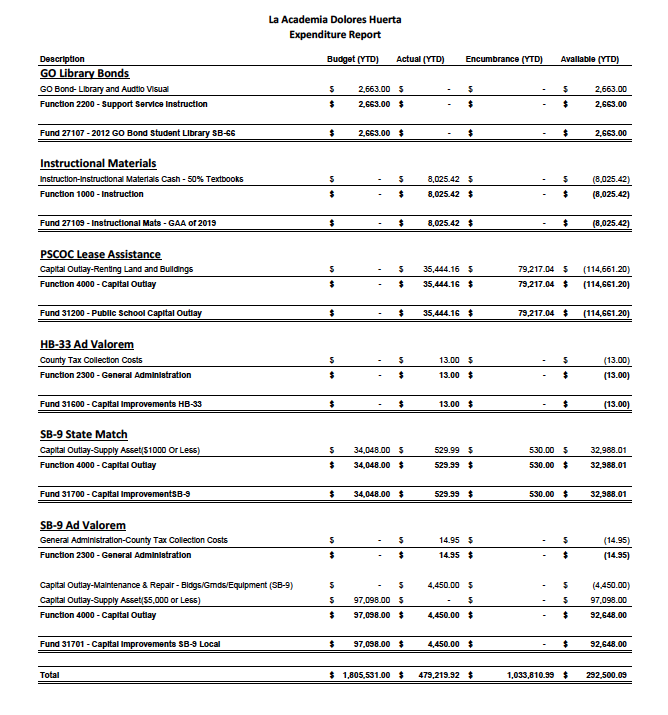 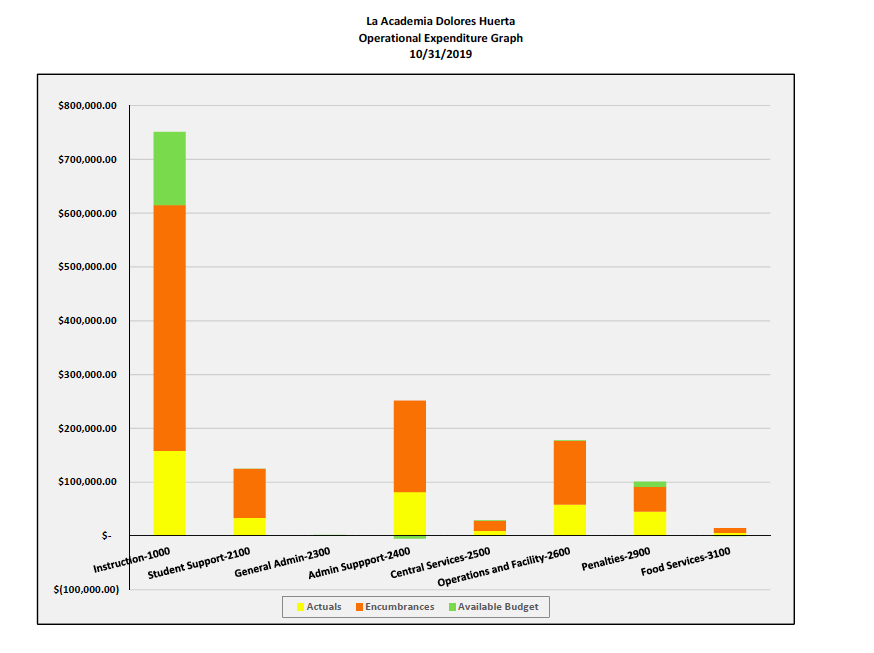 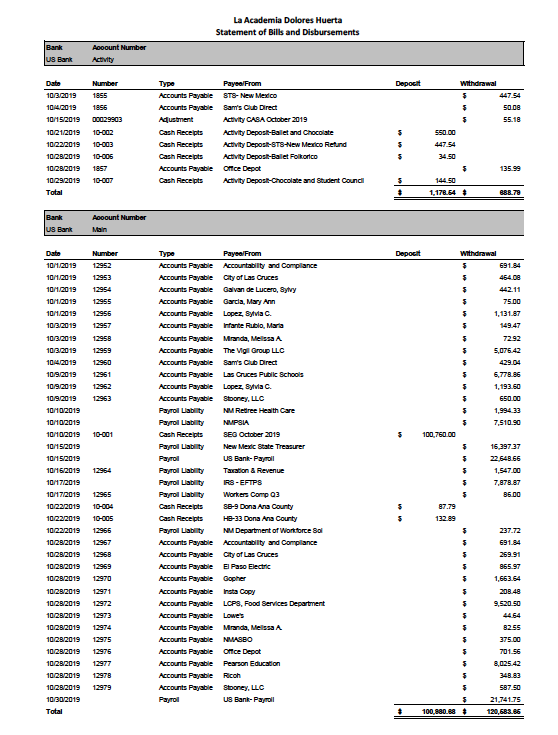 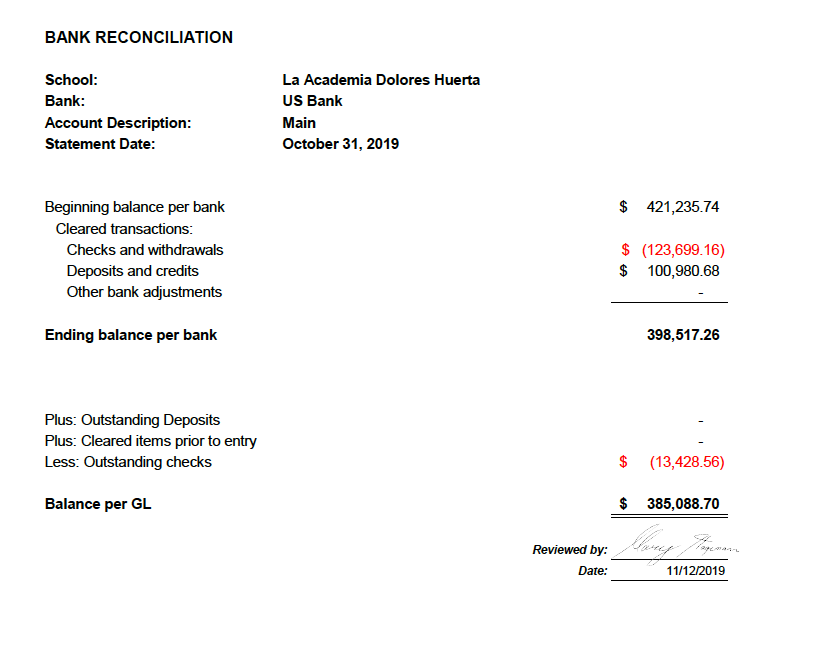 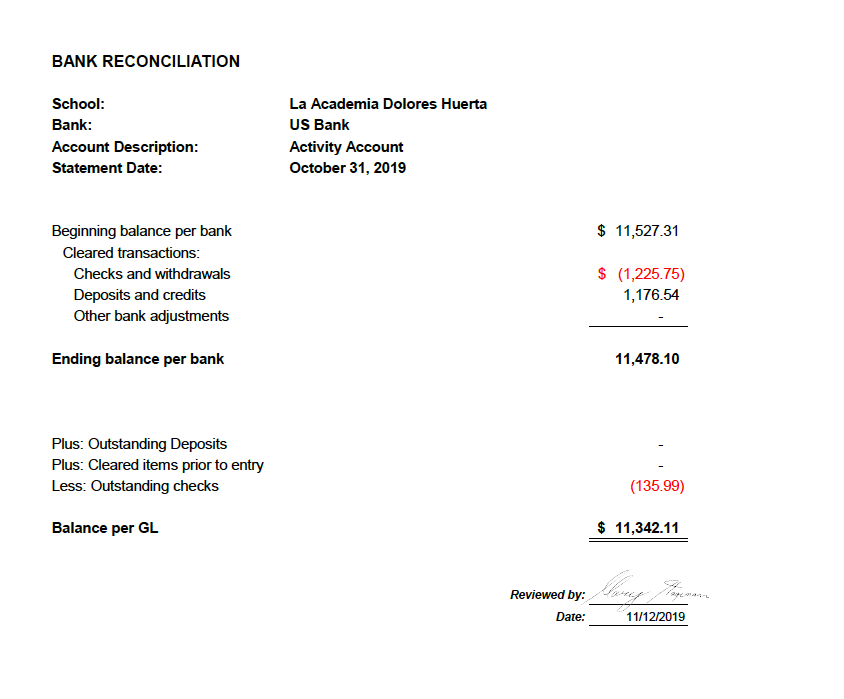 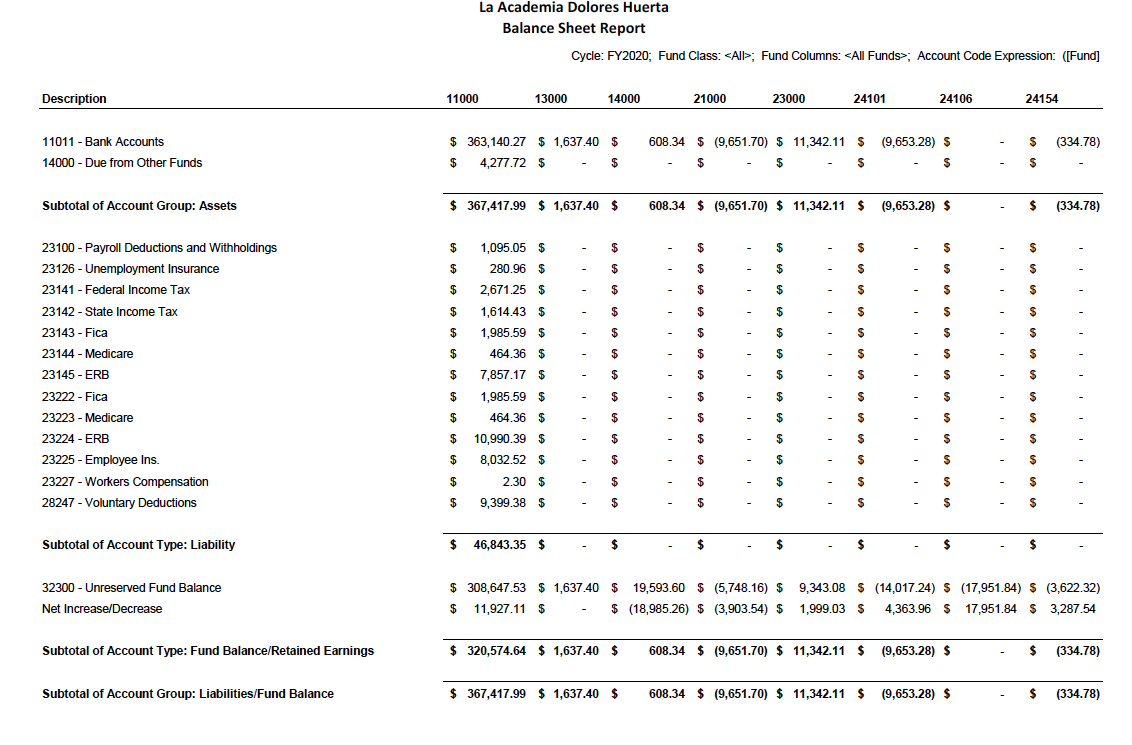 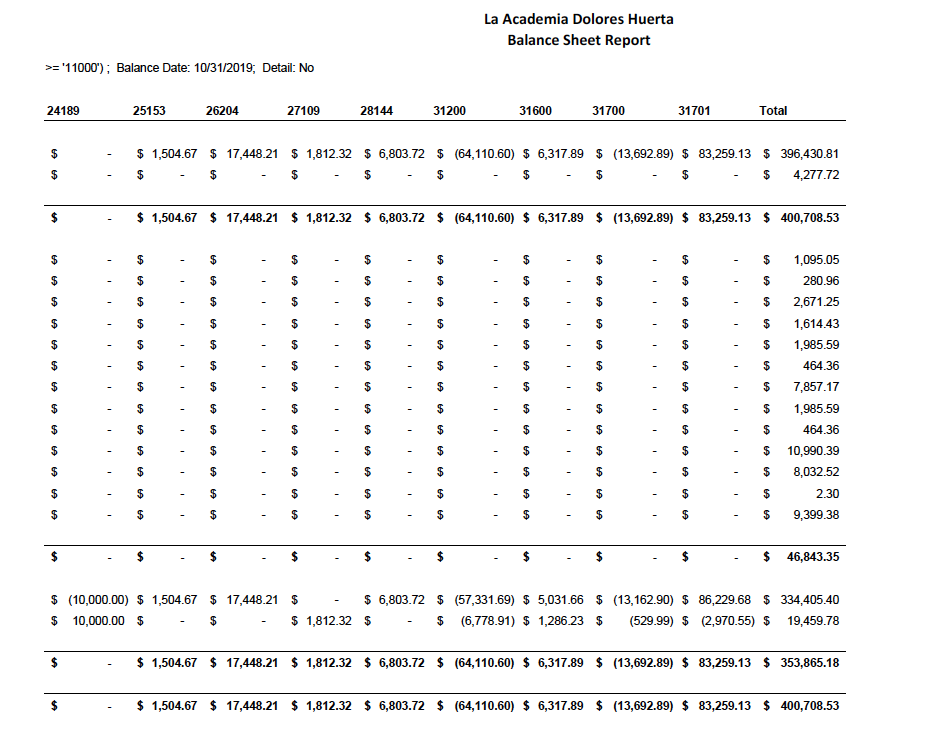 Principal’s ReportNovember 11, 2019Current Enrollment:         The 2 potential students previously discussed (1-7th and 1-8th grade) enrolled on 10/22/19. One 7th grade student left LADH to return to district due to transportation and one 7th grade student enrolled at LADH.LADH News:Sun NewsLADH was feature in the Sun News on Friday, November 8th. Cultural Committee Project (CCP)Parent Meetings will begin Tuesday, Nov. 19th with 8th Grade, and continue on Wednesday (7th Grade), & Thursday (6th Grade) to discuss the program with students and parentsCharter School Conference CallNov. 7th LADH will need to create an Equity Council The purpose for the Equity Council focuses on the access of Yazzie/Martinez and aligning it to the specific and unique mission of each charter.The composition and roles will be defined more in the guidance that will be going out next week from PEDFinance Committee met on Thursday, November 14, 2019 (See Finance Report)Student Achievement:Students first short-cycle assessment has been completedSecond short-cycle assessments have been tentatively scheduled for Dec. 10th until completed (Pending LCPS internet issues)Professional Learning Community (PLC):Teachers received PD on Nov. 1st:ELA Focus Standard Illuminate Data Analysis Upcoming Events: Enlace Performance on Wed. Nov. 20th Thanksgiving Break Nov. 25th -29th Meet with LCPS Elementary Counselors to discuss 2020-2021 SY recruitment on Dec. 9th PPE Conference Call with Mentor Fundraisers:World’s Finest Chocolate Fundraiser (on-going)Student/staff sell $1.00 chocolate barLADH receives 50% profitPeter Piper Pizza 11/6/19Ballet Student Council (During Spirit Week)Boo-gramsDancePink RibbonMesa Farmers Corp.Donated $250 to Ballet Program after Ballet PerformanceStudent News: LADH is currently accepting students for the 2019-2020 school yearKarol Tablon & Sarai Ramirez are students of the Month for OctoberSome students (ballet & mariachi) attend the Mariachi International Conference on Nov. 7th-8th Some ballet & mariachi students participated in Dona Ana Elementary’s Red Ribbon Parade on Oct. 31st Teacher News:Sylvy, Vargas, Salazar, & Dalia attended the Mariachi International Conference SAT Team meet to identify potential tutoring candidatesAfter school tutoring will begin Nov.18th. Community Collaboration:Department of HealthFlu Shot ClinicDona Ana ElementaryParadeInternational Mariachi ConferencePer parent group request presented at the 10/24/19 General Governing Council (GC) meeting, two GC members, Adrian Gaytan (President) and Elaine Palma (Secretary), scheduled a meeting for 11/6/19 at 5:30pm. The goal of this meeting was to allow parents to express their concerns and listen to their suggestions. PEC Chairperson Patricia Gipson was present at the meeting per parent request. Summary of parent concerns:Students have experienced bullying and LADH administration has had little to no response:Student A was threatened by Student B with a pen; Student B stabbed Student A in the leg with a pencil. Parents of Student A called the school but did not receive a call back until the following day. Parents feel this would have never happened in the past. Very unhappy with LADH administration response.  and stabbed into the leg of theParent reported that her daughter had been bullied all last year but could not get a meeting with the Head Administrator. Parents reported that teachers have left the school/plan to leave the school due to administration not supporting the school discipline plan. Lack of Head Administrator’s presence in the school:Head Administrator is always in her office and does not interact with the students. She is no seen in the school hallways during passing periods or out in the courtyard. Lack of communication between LADH administration, teachers, parents, and students:Parents only receive negative news. Parents and students are worried about the school closing. Parents feel there has been little to no communication regarding what the State is requiring of the school to remain open. No parent meetings.No family events.Head Administrator either returns calls very late or does not return them at all. Head Administrator does not put any effort to communicate/meet parents.  Head Administrator has not put any effort into getting to know the students. With such a small campus, parents feel she should know every students’ name and be a greater presence in their school lives. Students have been left without eating.Overall there is a lack of respect: lack of respect for parents and students. Students are reporting that teachers use offensive language in the classroom.Fraternization: Students have reported that both the Head Administrator and the Vice-Principal are involved in relationships with school staff members. Parents did not report concerns about the relationships themselves but did report concerns that the students have seen inappropriate interactions between them during school hours/while students are present. Phone usage: Although students are not allowed to access their cell phones while on campus, they are being charged $1.00 to use the office phone.Parents presented GC representatives with a signed petition requesting the Head Administrator’s resignation.GradeEnrolled6th 147th 378th 28Total79